Корректировка программ на период обучения с применением дистанционных образовательных технологийна период с 6 по 12 апреляФ.И.О. учителя: Седельникова Вера ГригорьевнаУчебный предмет: музыкаКласс: 4б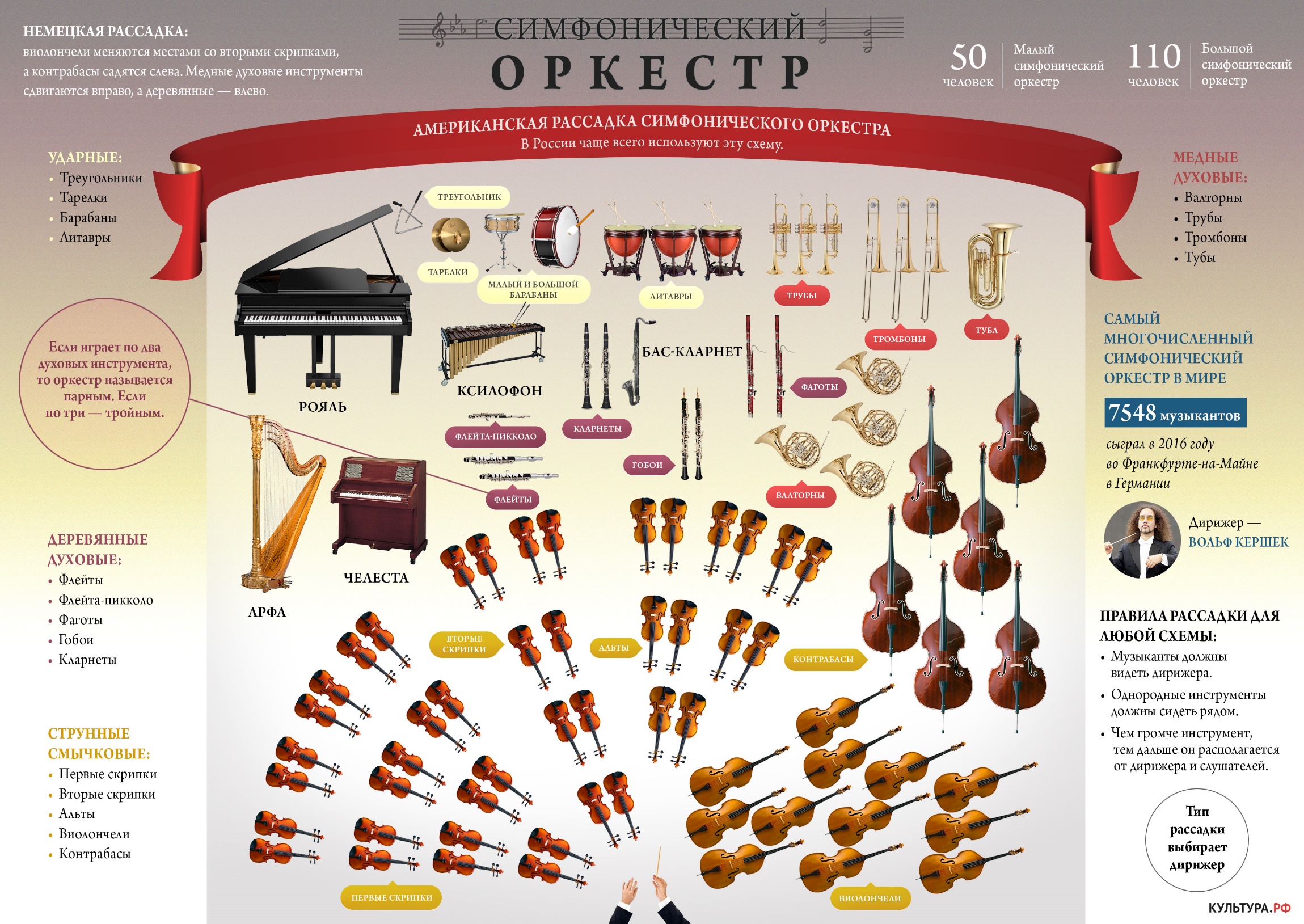 ДатаТема урокаФормы проведенияурокаЗаданиеФорма предоставления результатаДата, время предоставления результатаТекущая аттестация,оценивание09.04Симфонический оркестр. Дирижер.дистанционноИзучить по картинке план рассадки музыкантов симфонического оркестра.––Фронтальная проверка